Publicado en Madrid el 23/11/2015 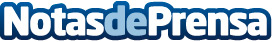 Marta Pellón recibe la Medalla Europea al Mérito en el TrabajoLa Asociación Europea de Economía y Competitividad reconoce su trayectoria, labor e iniciativa empresarial en el campo del Derecho Penal y la Criminología. Marta Pellón ha agradecido la concesión del reconocimiento y confía en seguir trabajando con rigor, seriedad y profesionalismo como las claves que caracterizan su gestión como Socia Directora de “Palladino Pellón - Abogados Penalistas”, y co-fundadora y Directora General de “Estudio Criminal - Especialistas en Criminología y Derecho Penal”Datos de contacto:Departamento de PrensaPalladino Pellón - Abogados Penalistas y Estudio Criminal - Especialistas en Criminología y Derecho Penal910029485Nota de prensa publicada en: https://www.notasdeprensa.es/marta-pellon-recibe-la-medalla-europea-al Categorias: Derecho Emprendedores Eventos http://www.notasdeprensa.es